    “02" декабрь   2019 й.                               №  178                                  “02” декабря  2019 г.     Подольск ауылы                                                                                         село ПодольскО внесении изменений и дополнений в постановление Администрации сельского поселения Таналыкский сельсовет муниципального района Хайбуллинский район Республики Башкортостан от 19 декабря 2016 года № 166 «Об утверждении правил внутреннего распорядка Администрации сельского поселения Таналыкский сельсовет муниципального района Хайбуллинский район Республики Башкортостан»В соответствии с Федеральным законом от 12.11.2019 г. №372-ФЗ "О внесении изменений в Трудовой кодекс Российской Федерации в части установления гарантий женщинам, работающим в сельской местности" Администрация сельского поселения Таналыкский сельсовет муниципального района Хайбуллинский район Республики Башкортостан ПОСТАНОВЛЯЕТ:1. Внести следующие изменения и дополнения в постановление от 19 декабря 2016 года № 166 «Об утверждении правил внутреннего распорядка Администрации сельского поселения Таналыкский сельсовет муниципального района Хайбуллинский район Республики Башкортостан»:1.1 Раздел 6 добавить пунктами следующего содержания:6.13. Женщинам, работающим в сельской местности,  предоставляется право по их письменному заявлению одного дополнительного выходного дня в месяц без сохранения заработной платы».6.14. Женщинам, работающим в сельской местности, предоставляется право на установление сокращенной продолжительности рабочего времени не более 36 часов в неделю, если меньшая продолжительность рабочей недели не предусмотрена для них федеральными законами, иными нормативными правовыми актами Российской Федерации. При этом заработная плата выплачивается в том же размере, что и при полной рабочей неделе».  2. Настоящее постановление обнародовать на информационном стенде и разместить на официальном сайте администрации сельского поселения Таналыкский сельсовет муниципального района Хайбуллинский район Республики Башкортостан.3. Контроль за исполнением настоящего Постановления оставляю за собой.              Глава сельского поселения                                                            И.К.СулеймановБАШКОРТОСТАН РЕСПУБЛИКАһЫХӘЙБУЛЛА РАЙОНЫМУНИЦИПАЛЬ РАЙОНЫТАНАЛЫК АУЫЛ СОВЕТЫАУЫЛ БИЛӘМӘҺЕХАКИМИӘТМ. Ғәфүри  урамы, 16, Подольск  ауылы, 453805тел/факс (34758) 2-63-82e-mail: tanalik1@rambler.ru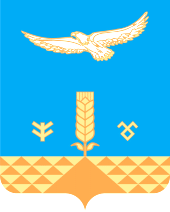 АДМИНИСТРАЦИЯсельского поселенияТАНАЛЫКСКИЙ сельсоветМУНИЦИПАЛЬНОГО РАЙОНА ХАЙБУЛЛИНСКИЙ РАЙОНРеспублики Башкортостанул.М.Гафури ,16 с. Подольск,453805тел/факс (34758) 2-63-82e-mail: tanalik1@rambler.ruОКПО 04281160,ОГРН 1020202037239, ИНН/КПП 0248000912/0248011001ОКПО 04281160,ОГРН 1020202037239, ИНН/КПП 0248000912/0248011001ОКПО 04281160,ОГРН 1020202037239, ИНН/КПП 0248000912/0248011001             КАРАР                                         ПОСТАНОВЛЕНИЕ